BERITA ACARA SELEKSI GAGALNomor : 027/19.3/POKJA IX/2013Pada hari ini Kamis, tanggal Empat bulan Juli tahun Dua Ribu Tiga Belas, pukul 07.30 WIB, bertempat di Gedung ULP Pemerintah Kabupaten Situbondo, POKJA IX Unit Layanan Pengadaan Pemerintah Kabupaten Situbondo yang ditetapkan dengan Keputusan Bupati Situbondo Nomor : 188/36/P/004.2/2013 tanggal 10 Januari 2013, bersepakat bahwa lelang Pengendalian Ruang Kecamatan Panji Kabupaten Situbondo (Lelang Ulang) pada Dinas Cipta Karya Kabupaten Situbondo dinyatakan Seleksi Gagal, dengan keterangan sebagai berikut :Lelang telah memasuki tahap Evaluasi dokumen prakualifikasi dan pembuktian kualifikasi seperti yang tersusun dalam website LPSE www.lpse.situbondokab.go.id Penyedia Jasa Konsultansi yang mendaftar untuk pekerjaan ini sebanyak 9 (Sembilan) penyedia jasa. Penyedia Jasa Konsultansi yang meng-upload / mengunggah dokumen isian kualifikasi untuk pekerjaan ini sebanyak 2 (dua) penyedia jasa. Berdasar Perpres No. 70 Tahun 2012 Pasal 83 ayat (2) huruf a. “Kelompok Kerja ULP menyatakan Seleksi gagal, apabila: a. peserta yang lulus kualifikasi pada proses prakualifikasi kurang dari 5 (lima) untuk Seleksi Umum atau kurang dari 3 (tiga) untuk Seleksi Sederhana;”, maka dengan ini Pokja IX bersepakat menyatakan SELEKSI GAGAL. Selanjutnya akan dilakukan pengumuman prakualifikasi ulang sesuai dengan Peraturan Presiden No. 70 Tahun 2012 Pasal 84 ayat (1) huruf c.Pokja IXUnit Layanan PengadaanKabupaten SitubondoKetuaTtdGATOT SUGIARTO, S.Pt.NIP. 19720611 200501 1 005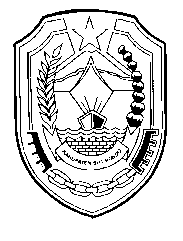 PEMERINTAH KABUPATEN SITUBONDOUNIT LAYANAN PENGADAAN POKJA IXJl. PB. Sudirman No. 1 SitubondoPekerjaan:Pengendalian Ruang Kecamatan Panji Kabupaten Situbondo (Lelang Ulang)SKPD:Dinas Cipta Karya Kabupaten SitubondoTahun Anggaran:2013